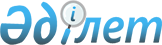 О внесении изменений в перечень продукции, в отношении которой подача таможенной декларации сопровождается представлением документа об оценке соответствия (сведений о документе об оценке соответствия) требованиям технического регламента Евразийского экономического союза "О требованиях к средствам обеспечения пожарной безопасности и пожаротушения" (ТР ЕАЭС 043/2017)Решение Коллегии Евразийской экономической комиссии от 28 декабря 2021 года № 190.
      В соответствии с пунктом 8 Протокола о техническом регулировании в рамках Евразийского экономического союза (приложение № 9 к Договору о Евразийском экономическом союзе от 29 мая 2014 года) и пунктом 8 приложения № 2 к Регламенту работы Евразийской экономической комиссии, утвержденному Решением Высшего Евразийского экономического совета от 23 декабря 2014 г. № 98, в целях реализации подпункта "в" пункта 2 Положения о порядке ввоза на таможенную территорию Таможенного союза продукции (товаров), в отношении которой устанавливаются обязательные требования в рамках Таможенного союза, утвержденного Решением Коллегии Евразийской экономической комиссии от 25 декабря 2012 г. № 294, Коллегия Евразийской экономической комиссии решила:
      1. Внести в перечень продукции, в отношении которой подача таможенной декларации сопровождается представлением документа об оценке соответствия (сведений о документе об оценке соответствия) требованиям технического регламента Евразийского экономического союза "О требованиях к средствам обеспечения пожарной безопасности и пожаротушения" (ТР ЕАЭС 043/2017), утвержденный Решением Коллегии Евразийской экономической комиссии от 8 октября 2019 г. № 170, изменения согласно приложению.
      2. Настоящее Решение вступает в силу по истечении 30 календарных дней с даты его официального опубликования и распространяется на правоотношения, возникшие с 1 января 2022 г. ИЗМЕНЕНИЯ,
вносимые в перечень продукции, в отношении которой подача таможенной декларации сопровождается представлением документа об оценке соответствия (сведений о документе об оценке соответствия) требованиям технического регламента Евразийского экономического союза "О требованиях к средствам обеспечения пожарной безопасности и пожаротушения" (ТР ЕАЭС 043/2017)
      1. В пунктах 2-4 коды "3402 11  3402 13 000 0  3402 19 000 0" ТН ВЭД ЕАЭС заменить кодами "3402 31 000 0  3402 39 000 0  3402 42 000 0  3402 49 000 0" ТН ВЭД ЕАЭС.
      2. В пункте 5 код "2903 39 290 0" ТН ВЭД ЕАЭС заменить кодами "2903 43 000 0  2903 44 000 0  2903 45 000 0  2903 48 000 0  2903 49 000 0" ТН ВЭД ЕАЭС.
      3. В пунктах 6 и 7 код "6812 93 000 0" ТН ВЭД ЕАЭС заменить кодом "6812 99 900 8" ТН ВЭД ЕАЭС.
      4. В пункте 16 коды "8704 22 910 8  8704 31 910 0" ТН ВЭД ЕАЭС 
      5. В пункте 19 коды "8704 22 910 8  8704 31 390 8  8704 31 910 0" ТН ВЭД ЕАЭС заменить кодами "8704 22 920 9  8704 31 380 9  8704 31 920 0  8704 42 910 3  8704 51 390 3  8704 51 910 1" ТН ВЭД ЕАЭС.
      6. В пунктах 21 и 22 коды "8704 22 910 8       8704 31 910 0" ТН ВЭД ЕАЭС заменить кодами "8704 22 920 9  8704 31 920 0  8704 42 910 3  8704 51 910 1" ТН ВЭД ЕАЭС.
      7. В пункте 27 коды "8504 40 300 2  8504 40 300 9  8504 40 550 0  8504 40 820 0  8504 40 840 0  8504 40 880 0  8504 40 900 0" ТН ВЭД ЕАЭС заменить кодами "8504 40 300 4  8504 40 300 8  8504 40 550 0  8504 40 830 0  8504 40 850 0  8504 40 870 0  8504 0 910 0" ТН ВЭД ЕАЭС.
      8.  Пункт 28 в графе 2 изложить в следующей редакции:
      "8517 62 000 9  8518 21 000 0  8518 22 000 9  8518 29 300 8  8518 29 960 0  8519 81 110 0  8531 10  8543 70 800 0  9405 61 000 2  9405 61 000 3  9405 61 000 5  9405 61 000 9  9405 69 000 2  9405 69 000 9".
      9. В пункте 29 коды "8517 70  8518 10 300 9  8518 10 950 0  8518 40 800 9  8518 50 000 0  8518 90 000 9" ТН ВЭД ЕАЭС заменить кодами "8517 71  8517 79 000  8518 10 300 8  8518 10 960 0  8518 40 800 8  8518 50 000 0  8518 90 000 8" ТН ВЭД ЕАЭС.
      10. Пункт 32 в графе 2 изложить в следующей редакции:
      "8517 61 000      8517 62 000  8517 69 390 0      8517 69 900 0  8517 71 190 0  8517 79 000  8526 10 000 9  853110  8537 10  8543 20 000 0  8543 70 300 8".
      11. В пункте 66 коды "6201 19 000 0  6201 93 000 0  620199 000 0" ТН ВЭД ЕАЭС заменить кодами "6201 40 000 0 6201 90 000 0" ТН ВЭД ЕАЭС.
      12. Пункт 67 в графе 2 изложить в следующей редакции:
      "6201 40 000 0  6201 90 000 0  6203 12 000 0  6203 19 300 0  6203 22 100 0  6203 23 100 0 6203 29 110 0  6203 33 100 0  6203 39 110 0  6203 41 300 0  6203 43 110 0  6203 43 310 0  6203 49 110 0  6203 49 310 0  6210 10 980 0  6211 33 100 0  621143 100 0  7019 13 000 9  7019 62 000 1  7019 62 000 9  7019 63 000 0  7019 64 000 0  7019 66 000 9  7019 69 000 1  7019 69 000 5  7019 69 000 9  7019 71000 9  7019 72 000 1  7019 72 000 9  7019 73 000 9  7019 80 000 2  7019 80 000 9  7019 90 001 1  7019 90 001 9  7019 90 002 9  7019 90 009 9".
      13. В пункте 68 коды "6201 19 000 0  6201 99 000 0" ТН ВЭД ЕАЭС заменить кодом "6201 90 000 0" ТН ВЭД ЕАЭС.
      14. В пункте 81 код "8428 90 900 0" ТН ВЭД ЕАЭС заменить кодом "8428 90 800 0" ТН ВЭД ЕАЭС.
      15. В пункте 84 код "8525 80" ТН ВЭД ЕАЭС заменить кодами "8525 81  8525 82 8525 83  8525 89" ТН ВЭД ЕАЭС.
      16. В пункте 94 код "8479 89 970 8" ТН ВЭД ЕАЭС заменить кодом "8479 89 970 7" ТН ВЭД ЕАЭС.
      17. В пункте 98 коды "4418 10  4418 20  7019 59 000 0" ТН ВЭД ЕАЭС заменить кодами "4418 11  4418 19 000 0  4418 21  4418 29 000 0  7019 63 000 0  7019 64 000 0  7019 66 000 9  7019 69 000 9  7019 90 002 9" ТН ВЭД ЕАЭС.
      18. В пункте 99 код "6815 10" ТН ВЭД ЕАЭС заменить кодами "6815 11 000 0  6815 12 000 0  6815 13 000 0  6815 19 000 0" ТН ВЭД ЕАЭС.
      19. В пункте 100 коды "4418 10  4418 20  7019 59 000 0" ТН ВЭД ЕАЭС заменить кодами "4418 11  4418 19 000 0  4418 21  4418 29 000 0  7019 63 000 0  7019 64 000 0  7019 66 000 9  7019 69 000 9  7019 90 002 9" ТН ВЭД ЕАЭС.
      20. В пункте 102 коды "7019 59 000 0  7019 90 000" ТН ВЭД ЕАЭС заменить кодами "7019 63 000 0  7019 64 000 0  7019 66 000 9  7019 69 000 9  7019 80 000 9  7019 90 002 9  7019 90 009 5  7019 90 009 9" ТН ВЭД ЕАЭС.
					© 2012. РГП на ПХВ «Институт законодательства и правовой информации Республики Казахстан» Министерства юстиции Республики Казахстан
				
      Председатель КоллегииЕвразийской экономической комиссии

М. Мясникович
ПРИЛОЖЕНИЕ
к Решению Коллегии
Евразийской экономической комиссии
от 28 декабря 2021 г. № 190